附件4考生面试流程图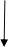 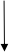 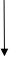 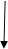 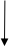 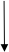 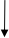 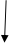 考生候考室验证、上交个人物品(身份证、面试通知书)进入考生候考室就座抽    签( 宣读面试纪律及注意事项 )按抽签顺序候考面    试(上午9︰30开始 )候分室候分签领成绩通知书离开考场(领回个人物品)